St John Weekly Flyer- October 20, 2023REMINDER: - Students Sing in Church: Sunday, October 22nd at 10am!- Flu Vaccine Clinic: Thursday, October 26th (pre-registration required)- Hot Lunch: Friday, October 27th – Group 2- Office: Open scheduled school days from 8am until noon or by appt.- Chapel: Wednesday Mornings @ 8:30am- Adult Bible Study & Sunday School: Sunday Mornings at 9am! PTL Family Bowling at Suring Lanes:In place of Family Movie Night this year, PTL is looking to host a Family Bowling Event at Suring Lanes on Saturday, November 4th from 11am-2pm! PTL will cover the cost of bowling and include lunch. Donations will be accepted. Note: Youth Basketball starts Nov 4th and is from 8:30am-10:30am. Please RSVP with this survey for us to get a head count. Parents must attend with their children. https://forms.gle/6fgAkLhE1YhiKGnV6St John Annual Potato Pancake Dinner:Sunday, October 29th from 10am-1:30pm** Change in Service Times: St John 8:30am/Trinity 10am**St John Trunk or Treat Sign up: Tuesday, October 31st from 4-6pm. St John Church Quarterly Meeting: Sunday, November 5th **UPDATED** Lutheran World Relief Quilts & Kits:An amazing 131 Quilts, 20 Health Care Kits, 20 School Kits and $500 from quilt sales were taken to Zion Lutheran Church in Shawano by Lanette Genskow and Kathy Tuschy for Lutheran World Relief! We thank everyone who purchased quilts or donated money for the shipping costs as well as their time and effort in supplying items for the kits and quilts. Also, a special Thank you to the St John students that helped assemble the kits and those that helped load the truck! We will start quilting again in January or Feb. Come and join us!Lutheran World Relief (LWR):LWR was founded by Lutherans with a mission to help those in need of basic life necessities out of Christian kindness.  They do not focus on the preaching side of mission work, but rather the help your neighbor part.  They work with people based on need regardless of race, religion or nationality.  Today and everyday LWR quilts and Care Kits give families around the world some of life’s essentials, as well as a reminder that they are not alone!Chapel: Students and Staff attend Chapel every Wednesday mornings @ 8:30am! Parents are welcome to attend as well. We collect chapel offerings each week for a specific monthly cause. For September & October, Chapel offerings will be put towards Operation Christmas Child. We raised over $200 so far! Please use the attached envelope for your child to bring in their chapel offering on Wednesdays.Dartball: Dartball begins Nov 6! Dartball is an indoor game involving darts and a baseball themed dartboard.  Our St. John team is looking for more team members. Men, women, and youth are invited to join us for evenings of fun, fellowship, and a lunch.  The Dartball season runs from November until the end of February. Games are played Monday nights at different area churches. “Lunch” is served after the second game.  (There is a $3.00 lunch fee each night). Anyone can come and watch the games also! If you are interested in playing Dartball, please contact Steve Rakow at 920-590-2932.Thrivent Choice Dollars:Thank you to those that choose St John Lutheran Church & St John Lutheran School for your Thrivent Choice Dollars!!Amazon Smile:Thank you for using Amazon Smile and selecting St John. By using smile.amazon.com and selecting Saint John Lutheran Church (Suring, WI) for your everyday Amazon purchases, Amazon will donate 0.5% of eligible purchases to St John’s. It’s that simple. Same products, same price and same service. Plus… Amazon will donate 0.5% to St John’s. Box Tops for Education: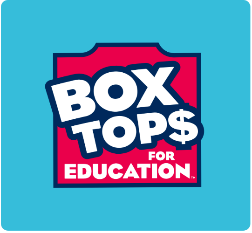 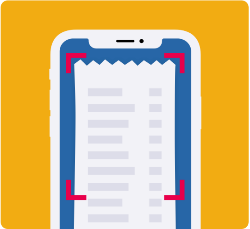 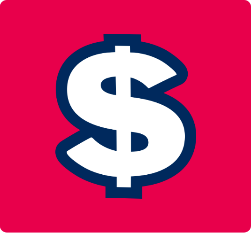                        BUYBOX TOPS                SCAN YOUR               EARN CASH FOR                         PRODUCTS                      RECEIPT                         SCHOOLSDownload the app today: https://www.boxtops4education.com/s/ Search by ZIP Code 54174 and select St John Lutheran School!Earn for schools with HUNDREDS of products from brands you love.Use the Box Tops app to submit your receipt within 14 days of purchase.Thank you for selecting St Johns! The funds we receive go to our Children’s Fund! Children’s Fund helps pay for fun activities in the classroom, children’s programs, concerts and field tripLamers Bus Contact Information:Lamers provides all busing to and from St John except for the noon van for 4k. Lamers Contact Info: Peggy L. Gordon | Office: 920-842-2937 Ext. 10512School Office: The school office is located in the new narthex at the church. Standard office hours are Monday-Friday from 8am until noon on scheduled school days. Please ring the doorbell under the large canopy at church and the secretary will come to the door. The secretary is also available by email: stjohns@stjohnlutheranhayes.org or by phone (920)842-4443. Friendzy:Catchphrase: “Love at All Times”Key Verses: “Dear children, let’s not merely say that we love each other; let us show the truth by our actions.” 1 John 3:18Memory Work- October 27th  What is Confession?Confession has two parts. First, that we confess our sins, and second, that we receive absolution, that is, forgiveness, from the pastor as from God Himself, not doubting, but firmly believing that by it our sins are forgiven before God in heaven.Hymn 655: Lord, Keep Us Steadfast in Your Word1. 	Lord, keep us steadfast in Your Word;Curb those who by deceit or swordWould wrest the kingdom from Your SonAnd bring to naught all He has done.2. 	Lord Jesus Christ, Your pow'r make known,For You are Lord of lords alone;Defend Your holy Church that weMay sing your praise eternally.3.	O Comforter of priceless worth,Send peace and unity on earth;Support us in our final strifeAnd lead us out of death to life.SunMonTueWedThuFriSat228:30am Trinity Divine Service9am Adult Bible Class9am Sunday School10am St. John Divine Service-Students Sing in Church2324Deadline for Newsletter258:30am Chapel9:15am Bible Study 26School– Flu Vaccine Clinic27School– Hot Lunch(Group 2)28298:30am St John ServiceNO Adult Bible ClassNO Sunday School10am Trinity Divine Service10am Potato Pancake Dinner3031St John Trunk or Treat4-6pmNov 18:30am Chapel9:15am Bible Study4:15pm PTL Meeting Nov 2Nov 3School- Hot Lunch(Group 6)School- End of 1st QuarterNov 4PTL Family Bowling 11am-2pm